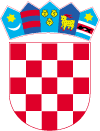 REPUBLIKA HRVATSKAVARAŽDINSKA ŽUPANIJA    GRAD LEPOGLAVAKLASA: 406-04/23-01/15URBROJ: 2186-9-01-23-3Lepoglava, 27.07.2023.Naručitelj Grad Lepoglava, Antuna Mihanovića 12, Lepoglava, OIB 79368224789, pokrenuo je postupak jednostavne nabave za predmet nabave: „Rekonstrukcija zgrade Doma kulture u Lepoglavi – faza II. “ oznaka iz Plana nabave Grada Lepoglave za 2023. godinu: 54-J-2023, a za koji predmet nabave se sukladno članku 12. stavak 1. točka 1.a) Zakona o javnoj nabavi („Narodne novine“ br. 120/16 , 114/22; dalje u tekstu: ZJN 2016) ne primjenjuje ZJN 2016, obzirom da je  procijenjena vrijednost predmetne nabave radova manja od 66.360,00 EUR bez PDV-a.Ovime Grad Lepoglava zainteresiranim gospodarskim subjektima upućuje                                                 POZIV NA DOSTAVU PONUDEu postupku jednostavne nabave za predmet nabave:radovi na Rekonstrukciji zgrade Doma kulture u Lepoglavi – faza IIsukladno slijedećim uvjetima i zahtjevima javnog naručitelja:Predmet nabave: Predmet nabave ovog projekta je održavanje i adaptacija galerijskog prostora zgrade Doma kulture u Lepoglavi na lokaciji  Ul. Hrvatskih pavlina 7, Lepoglava (k.č. 2619 k.o. Lepoglava.Cilj projekta je adaptirati postojeći objekt ispod terase („podrum“), koji trenutno služi kao spremište i prenamijeniti ga u galerijski prostor. Predmet nabave -  Faza IIOvom etapom predviđeni su svi potrebni radovi na renoviranju i adaptaciji podruma kako bi se isti prenamijenio u galerijski prostor.Sve unutarnje podove podruma potrebno je hidroizolirati i izvesti plivajuće podove sa završnom oblogom u keramičkim pločicama. Keramiku izabire investitor u visini cijene do 25 eura/ m2, prema specifikacijama iz troškovnika.  Zidovi se gletaju i žbukaju novom žbukom, a na stropove se postavlja sloj grafitnog stiropora u spuštenom stropu i premazuje sistemskim ljepilom. Iznad staze uz cestu potrebno je konstruirati novu konzolnu nadstrešnicu. Sporedne stepenice potrebno je nivelirati i obojati, a vanjsku fasadu podruma obnoviti bojom za fasadu.OBRADA GRAĐEVINEizrada fasade sa ETICS toplinsko-izolacijskim sistemomZAŠTITA OD POŽARAGrađevina je locirana tako da je omogućen pristup vatrogasaca i njihove opreme s glavne ulazne strane.Ne postoji opasnost izbijanja požara uvjetovanog radnim procesom osim od elementarnih nepogoda, ratnih razaranja i ljudskog faktora uslijed nepažnje rukovanja električnim trošilima i neispravnosti električnih instalacija.Građevina je zidana blok opekom, te zadovoljava uvjete protupožarne pregrade. Posebna zaštita od požara nije potrebna.PROCJENA UGROŽENOSTI I ODREĐIVANJE MJERA ZAŠTITES obzirom na karakter i veličinu građevine i na blizinu profesionalne postrojbe, proizlazi da građevina spada u grupu niskog požarnog opterećenja gdje nisu potrebne posebne mjere zaštita od požara nije potrebna.ODREĐIVANJE MJERA ZAŠTITE ZA SPREČAVANJE NASTAJANJA I ŠIRENJA POŽARAGrađevinski materijali upotrijebljeni u nosivoj konstrukciji kada su nosivi zidovi od blok opeke debljine 30 cm, čija požarna otpornost iznos 120 minuta.Evakuacija se odvija preko horizontalnih i vertikalnih komunikacija koje omogućuju nesmetano i logično kretanje.PRIKAZ MJERA ZAŠTITE NA RADUU stambenoj građevini koja se izgrađuje ne odvijaju se posebni i specifični tehnološki procesi rada te stoga nisu potrebne posebne mjere zaštite na radu.OBAVEZE IZVODITELJAIzvoditelj je dužan izvoditi radove prema odobrenom projektu i kvalitetno, te u skladu sa važećim tehničkim propisima i normama. Potrebno je voditi računa da se ugradi materijal, predmeti, uređaji i drugo, samo oni koju su kvalitetni i koji imaju odgovarajući atest. Za sve materijale i uređaje za koje nema odgovarajućeg dokumenta o kvaliteti obavezno je takav materijal prije ugradbe dati ispitati stručnoj ustanovi, koja je za to registrirana i ovlaštena i koja će za ispitano dati odgovarajući atest ili certifikat sukladnosti u skladu sa važećim propisima.Upozoriti nadzornog inženjera, investitora i projektanta na eventualni nedostatak u projektnoj dokumentaciji, koji se zapazi prilikom izvođenja radova.Izvoditi instalacije vodovoda i kanalizacije u suradnji sa svim ostalim izvoditeljima radova na izgradnji.Svi materijali, predmeti, uređaji i drugo za koje se ustanovi da ne odgovaraju propisanoj kvaliteti moraju se odmah ukloniti s gradilišta.Da otkloni sve nedostatke koji se pokažu u garantnom roku, a i nakon garantnog roka, ako se radi o prikrivenim greškama za vrijeme građenja građevine. ELEKTROENERGETSKE INSTALACIJE1.1.2. Napajanje i mjerenjePostojeća zgrada ima izvedeni postojeći trofazni priključak koji napaja glavni razvodni ormar GRO. Postojeći priključak i glavni razvodni ormar nisu predmetom ovog projekta.Napajanje  novog prostora galerije ispod stepenica je postojeće izvedeno iz postojećeg GRO ormara. Projektom je predviđeno zadržavanje postojećeg  napojnog kabela, te njegovo produžavanje do lokacije novog razvodnog ormara Rg koji će se nalaziti u prostoriji pomoćnog skladišta.Postojeća priključna snaga zadovoljava potrebe zgrade i nakon adaptacije novog prostora galerija i pomoćnih prostorija.Glavni osigurači su postojeći 35A i smješteni su u priključnom ormariću.Mjerenje el. energije je postojeće, izravno mjerenje dvotarifnim 3-faznim brojilom 400/230 V, 10-60 A, razreda točnosti 2 u glavnom razvodnom ormaru, a uz brojilo je predviđen MTU prijemnik, za upravljanje tarifama.Razdjelnica Rg je opremljena sa zaštitnim uređajima diferencijalne struje greške (ZUDS) 40/0,03 A, katodnim odvodnicima prenapona (4kom) i automatskim instalacijskim osiguračima.1.1.3. Elektroenergetske instalacijeElektroenergetske instalacije u objektu izvesti vodovima tipa P i PP-Y 1,5 i 2,5 mm2  položenim podžbukno u PVC instalacijskim cijevima, te unutar gipskartonskog stropa.Instalacijske sklopke – podžbukne, montirati u zid na 1,2 m visine od gotovog poda.Priključnice – podžbukne, montirati u zid na visinu 0,4 m od poda.Instalacijske sklopke na ulazima u građevinu montirati na zid na 1,5 m visine od gotovog poda i iste moraju biti u minimalno zaštiti IP44.Priključnice s poklopcem (spremište i slične prostorije) – montirati na zid na visinu 1,5 m od poda.Za rasvjetu izvesti izvode na stropu prema pozicijama na nacrtima i na zidu na visini 2,2 m od poda osim ako nije drugačije označeno na nacrtima.1.1.4. Zaštita od električnog udaraUpotrijebljen je TN sustav napajanja s upotrebom zaštitnog uređaja diferencijalne struje greške (RCD/FID). Osnovni uvjet za pravilno djelovanje RCD/FID sklopke je, da je otpor zaštitnog uzemljivača manji od 1667 Ω; svi upotrijebljeni kabeli moraju imati u sebi zaštitni vodič, koji mora biti žuto-zelene boje. Sa zaštitnim vodičem se povezuju zaštitni kontakti utičnica i svi metalni dijelovi instalacije odnosno opreme, koji bi bili u slučaju eventualnog kvara pod naponom i nisu stupnja dvostruke izolacije. Žuto-zeleni vodič u kabelima, koji su namijenjeni priključenju sklopki povezanih s ekvipotencijalnom kutijom, tvore u kombinaciji sa RCD/FID sklopkom protupožarnu zaštitu.U razdjelnici Rg je na strani trošila potrebno ugraditi na faze i neutralni vodič katodne odvodnike prenapona.1.1.5. Opis instalacije vatrodojaveU građevini je izveden sustav za detekciju i dojavu požara (vatrodojava). U dijelu građevine koji se adaptira izvest će se dogradnja postojećeg sustava vatrodojave na način da će e ugraditi: tri optička javljača, ručni javljač te sirena.Navedene elemente potrebno je povezati u petlju te povezati u postojeću petlju postojećeg sustava vatrodojave. Kod montaže javljača treba voditi računa da se podnožje okrene za brzo uočavanje aktiviranog javljača. Svi kabeli za ožičenje su tipa JB-Y(St)-Y CRVENE BOJE sa zaštitnim plaštom. Razvod je previđen u spuštenom stropu u PVC instalacijskim cijevima.Sve radove potrebno je izvesti sukladno tehničkoj dokumentaciji i troškovnicima koje se nalaze u privitku ove dokumentacije (Oznaka projekta: GL-45/20, Glavni projektant: Blaženko Premužić, dipl.ing.građ.)CPV oznaka i naziv: 45200000-9 – Rekonstrukcija zgrade Doma kulture u Lepoglavi – faza II Količina  i tehnička specifikacija predmeta nabave: Količina i tehnička specifikacija predmeta nabave određena je troškovnikom koji čini sastavni dio ovog Poziva na dostavu ponuda.Podatke  treba unijeti u Obrazac troškovnika na slijedeći način:u skladu s Obrascem troškovnika ponuditelj treba za svaku stavku troškovnika ispuniticijene stavke (po jedinici mjere), ukupnu cijenu stavke i cijenu ponude, bez poreza na dodanu vrijednost (zbroj svih ukupnih cijena stavki);ponuditelj mora ispuniti sve tražene stavke iz obrasca troškovnikaPrilikom ispunjavanja Troškovnika ponuditelj ukupnu cijenu stavke izračunava kao umnožak količine stavke i jedinične cijene stavkeAko ponuditelj ne ispuni troškovnik u skladu sa zahtjevima iz ovog poziva na dostavu ponuda ili promjeni tekst ili količine navedene u obrascu Troškovnika, smatrat će se da je takav troškovnik nepotpun u nevažeći te će ponuda biti odbijena.Nije dozvoljeno nuditi predmet nabave po grupama Procijenjena vrijednost nabave (bez PDV-a): 36.000,00 EUROsigurana sredstva (sa PDV-om): 45.000,00 EUR Evidencijski broj predmeta nabave iz Plana nabave: 54-J-2023 Datum objave na web stranici Grada Lepoglave: 27. srpnja 2023. godine2.1. Način izvršenja: S ponuditeljem čija ponuda bude odabrana sklopit će se ugovor o nabavi radova, u skladu s uvjetima iz ovog poziva na dostavu ponuda i odabranom ponudom.2.2. Rok izvođenja radova: krajnji rok izvođenja radova je od dana uvođenja u posao do najkasnije 15. listopada 2023. godine. Izvoditelj se obvezuje najkasnije u roku od 5 dana odazvati se na poziv naručitelja, radi uvođenja u posao.2.3. Rok trajanja ugovora: Ugovor o radovima stupa na snagu danom potpisa obiju ugovornih strana, a traje do završetka izvođenja radova i uspješnog tehničkog pregleda i predaje jamstva za otklanjanje nedostataka u jamstvenom roku.2.4. Rok valjanosti ponude: 30 dana od dana isteka roka na dostavu ponuda.2.5. Mjesto izvođenja radova: Hrvatskih pavlina 7, Lepoglava (k.č. 2619, k.o. Lepoglava)2.6. Rok, način i uvjeti plaćanja: Izvoditelj će za izvedene radove ispostavljati privremene situacije i okončanu situaciju. Nadzorni inženjer i Naručitelj su dužni ovjeriti privremene situacije u roku 8 dana, a okončanu u roku 10 dana od zaprimanja situacije. Naručitelj  će Izvoditelju platiti izvedene radove prema ovjerenim situacijama u roku od 60 dana od ovjere situacije od strane Naručitelja. Predujam, kao i ostali oblici osiguranja plaćanja isključeni su.2.7. Cijena ponude: cijena ponude piše se brojkama u apsolutnom iznosu i izračunava se za cjelokupni predmet nabave. Cijena ponude mora biti izražena u eurima. Jedinične cijene iz ponude su nepromjenljive za cijelo vrijeme trajanja ugovora. U cijenu ponude bez PDV-a uračunavaju se  svi troškovi i popusti ponuditelja. Cijenu ponude potrebno je prikazati na način da se iskaže redom: cijena ponude bez PDV-a, iznos PDV-a te cijena ponude s PDV-om. Ponuditelji su obvezni popuniti  kompletan Troškovnik s traženim kolonama i jediničnim cijenama bez PDV-a koji je sastavni dio ovog Poziva na dostavu ponuda.2.8. Kriterij za odabir ponude: ekonomski najpovoljnija ponuda. Naručitelj je u ovom postupku nabave odredio samo cijenu kao kriterij za određivanje ekonomski najpovoljnije ponude. Ako su dvije ili više valjanih ponuda jednako rangirane prema kriteriju za odabir ponude, naručitelj će odabrati ponudu koja je zaprimljena ranije.3.1. NekažnjavanjeJavni naručitelj obvezan je isključiti gospodarski subjekt iz postupka nabave ako utvrdi da:je gospodarski subjekt koji ima poslovni nastan u Republici Hrvatskoj ili osoba koja je član upravnog, upravljačkog ili nadzornog tijela ili ima ovlasti zastupanja, donošenja odluka ili nadzora toga gospodarskog subjekta i koja je državljanin Republike Hrvatske pravomoćnom presudom osuđena za:sudjelovanje u zločinačkoj organizaciji, na temeljučlanka 328. (zločinačko udruženje) i članka 329. (počinjenje kaznenog djela u sastavu zločinačkog udruženja) Kaznenog zakonačlanka 333. (udruživanje za počinjenje kaznenih djela), iz Kaznenog zakona (»Narodne novine«, br. 110/97., 27/98., 50/00., 129/00., 51/01., 111/03., 190/03., 105/04., 84/05., 71/06., 110/07., 152/08., 57/11., 77/11. i 143/12.korupciju, na temeljučlanka 252. (primanje mita u gospodarskom poslovanju), članka 253. (davanje mita u gospodarskom poslovanju), članka 254. (zlouporaba u postupku javne nabave), članka 291. (zlouporaba položaja i ovlasti), članka 292. (nezakonito pogodovanje), članka 293. (primanje mita), članka 294. (davanje mita), članka 295. (trgovanje utjecajem) i članka 296. (davanje mita za trgovanje utjecajem) Kaznenog zakonačlanka 294.a (primanje mita u gospodarskom poslovanju), članka 294.b (davanje mita u gospodarskom poslovanju), članka 337. (zlouporaba položaja i ovlasti), članka 338. (zlouporaba obavljanja dužnosti državne vlasti), članka 343. (protuzakonito posredovanje), članka 347. (primanje mita) i članka 348. (davanje mita) iz Kaznenog zakona (»Narodne novine«, br. 110/97., 27/98., 50/00., 129/00., 51/01., 111/03., 190/03., 105/04., 84/05., 71/06., 110/07., 152/08., 57/11.,77/11. i 143/12.)prijevaru, na temeljučlanka 236. (prijevara), članka 247. (prijevara u gospodarskom poslovanju), članka 256. (utaja poreza ili carine) i članka 258. (subvencijska prijevara) Kaznenog zakonačlanka 224. (prijevara), članka 293. (prijevara u gospodarskom poslovanju) i članka 286. (utaja poreza i drugih davanja) iz Kaznenog zakona (»Narodne novine«, br. 110/97., 27/98., 50/00., 129/00., 51/01., 111/03., 190/03., 105/04., 84/05., 71/06., 110/07., 152/08., 57/11., 77/11. i 143/12.)terorizam ili kaznena djela povezana s terorističkim aktivnostima, na temeljučlanka 97. (terorizam), članka 99. (javno poticanje na terorizam), članka 100. (novačenje za terorizam), članka 101. (obuka za terorizam) i članka 102. (terorističko udruženje) Kaznenog zakonačlanka 169. (terorizam), članka 169.a (javno poticanje na terorizam) i članka 169.b (novačenje i obuka za terorizam) iz Kaznenog zakona (»Narodne novine«, br. 110/97., 27/98., 50/00., 129/00., 51/01., 111/03., 190/03., 105/04., 84/05., 71/06., 110/07., 152/08., 57/11., 77/11. i 143/12.)pranje novca ili financiranje terorizma, na temeljučlanka 98. (financiranje terorizma) i članka 265. (pranje novca) Kaznenog zakonačlanka 279. (pranje novca) iz Kaznenog zakona (»Narodne novine«, br. 110/97., 27/98., 50/00., 129/00., 51/01., 111/03., 190/03., 105/04., 84/05., 71/06., 110/07., 152/08., 57/11., 77/11. i 143/12.)dječji rad ili druge oblike trgovanja ljudima, na temeljučlanka 106. (trgovanje ljudima) Kaznenog zakonačlanka 175. (trgovanje ljudima i ropstvo) iz Kaznenog zakona (»Narodne novine«, br. 110/97., 27/98., 50/00., 129/00., 51/01., 111/03., 190/03., 105/04., 84/05., 71/06., 110/07., 152/08., 57/11.,77/11. i 143/12.), ili je gospodarski subjekt koji nema poslovni nastan u Republici Hrvatskoj ili osoba koja je član upravnog, upravljačkog ili nadzornog tijela ili ima ovlasti zastupanja, donošenja odluka ili nadzora toga gospodarskog subjekta i koja nije državljanin Republike Hrvatske pravomoćnom presudom osuđena za kaznena djela iz točke 1. podtočaka od a) do f) ovoga stavka i za odgovarajuća kaznena djela koja, prema nacionalnim propisima države poslovnog nastana gospodarskog subjekta, odnosno države čiji je osoba državljanin, obuhvaćaju razloge za isključenje iz članka 57. stavka 1. točaka od (a) do (f) Direktive 2014/24/EU.Za potrebe utvrđivanja okolnosti iz točke 3.1. (3.1.1. i 3.1.2.), gospodarski subjekt u ponudi dostavlja Izjavu koja daje osoba po zakonu ovlaštena za zastupanje gospodarskog subjekta za sebe i gospodarski subjekt, ne starija od 30 dana od dana slanja Poziva na dostavu ponuda.Napomena: Izjava je sastavni dio Poziva na dostavu ponude (Prilog 3). Plaćene obvezeJavni naručitelj obvezan je isključiti gospodarski subjekt iz postupka nabave ako utvrdi da gospodarski subjekt nije ispunio obveze plaćanja dospjelih poreznih obveza i obveza za mirovinsko  i zdravstveno osiguranje:u Republici Hrvatskoj, ako gospodarski subjekt ima poslovni nastan u Republici Hrvatskoj, iliu Republici Hrvatskoj ili u državi poslovnog nastana gospodarskog subjekta, ako gospodarski  subjekt nema poslovni nastan u Republici Hrvatskoj.Iznimno od navedenog, javni naručitelj neće isključiti gospodarski subjekt iz postupka nabave ako mu sukladno posebnom propisu plaćanje obveza nije dopušteno ili mu je odobrena odgoda plaćanja.Za potrebe utvrđivanja navedene okolnosti iz točke 3.2. ovog Poziva, gospodarski subjekt u ponudi dostavlja: Potvrdu porezne uprave o stanju duga ili jednakovrijedni dokument nadležnog tijela države sjedišta gospodarskog subjekta kojom ponuditelj mora dokazati da nema duga po osnovi poreznih obveza i obveza za mirovinsko i zdravstveno osiguranje, ne starija od 30 dana od dana objave Poziva na dostavu ponuda, osim ako je gospodarskom subjektu posebnim propisima odobrena odgoda plaćanja navedenih obveza.Ako se u državi poslovnog nastana gospodarskog subjekta ne izdaju takvi dokumenti ili ako ne obuhvaćaju sve okolnosti, oni mogu biti zamijenjeni izjavom pod prisegom ili, ako izjava pod prisegom prema pravu dotične države ne postoji, izjavom davatelja s ovjerenim potpisom kod nadležne sudske ili upravne vlasti, javnog bilježnika ili strukovnog ili trgovinskog tijela u državi poslovnog nastana gospodarskog subjekta, odnosno državi čiji je osoba državljanin.U ovom postupku nabave ponuditelji moraju dokazati sposobnost za obavljanje profesionalne  djelatnosti, te tehničku i stručnu sposobnost.4.1. Sposobnost za obavljanje profesionalne djelatnostiGospodarski subjekt mora biti upisan u sudski, obrtni, strukovni ili drugi odgovarajući registar u državi njegova poslovnog nastana, kako bi dokazao svoju sposobnost za obavljanje profesionalne djelatnosti.Za potrebe utvrđivanja gore navedene okolnosti, gospodarski subjekt u  ponudi dostavlja izvadak iz sudskog, obrtnog, strukovnog ili drugog odgovarajućeg registra koji se vodi u državi članici njegova poslovnog nastana, ne stariji od 30 dana od dana objave Poziva na dostavu ponude.Ako se u državi poslovnog nastana gospodarskog subjekta ne izdaju takvi dokumenti ili ako ne obuhvaćaju sve okolnosti, oni mogu biti zamijenjeni izjavom pod prisegom ili, ako izjava pod prisegom prema pravu dotične države ne postoji, izjavom davatelja s ovjerenim potpisom kod nadležne sudske ili upravne vlasti, javnog bilježnika ili strukovnog ili trgovinskog tijela u državi poslovnog nastana gospodarskog subjekta, odnosno državi čiji je osoba državljanin.4.2. Tehnička i stručna sposobnostPopis radova izvršenih u godini u kojoj je započeo postupak nabave i tijekom pet godina koje prethode toj godiniPonuditelj mora u godini u kojoj je započeo postupak jednostavne nabave (2023. g.) i tijekom pet godina koje prethode toj godini ( 2022.,2021.,2020., 2019. i 2018.) imati izvršenje istih ili sličnih ugovora kao što je predmet nabave, time da se uredno izvršenje ugovora mora odnositi na izvršenje najmanje jednog (1), a najviše dva (2) ista ili slična ugovora kao što je predmet ove nabave čija zbrojena vrijednost bez PDV-a ne smije biti manja od 36.000,00 eura.Radi dokazivanja tehničke i stručne sposobnosti gospodarski subjekt ponudi prilaže Popis radova  izvršenih u godini u kojoj je započet postupak nabave i tijekom pet godina koje prethode toj godini.Radi dokazivanja ispunjavanja uvjeta iz ove točke, gospodarski subjekt će uz ponudu dostaviti:ispunjenu tablicu Popis radova (Prilog 5.)Obrazovne i stručne kvalifikacije Izvoditelja radovaPonuditelj mora dokazati da će imati na raspolaganju:1 (jednog) ovlaštenog voditelja građenja građevinske struke koji ispunjava uvjete iz Zakona o poslovima i djelatnostima prostornog uređenja i gradnje (NN 78/15, 118/18 i 110/19) Radi dokazivanja ispunjavanja uvjeta iz ove točke, gospodarski subjekt će uz ponudu dostaviti:Ispunjenu tablicu Podaci o angažiranim stručnjacima (Prilog 6.)Gospodarski subjekt može se u postupku nabave radi dokazivanja ispunjavanja kriterija za odabir gospodarskog subjekta iz točke 4. 2. ovog Poziva osloniti na sposobnost drugih subjekata, bez  obzira na pravnu prirodu njihova međusobnog odnosa.Ako se gospodarski subjekt oslanja na sposobnost drugih subjekata, mora dokazati naručitelju da će imati na raspolaganju potrebne resurse za izvršenje ugovora, primjerice prihvaćanjem obveze drugih subjekata da će te resurse staviti na raspolaganje gospodarskom subjektu.Naručitelj će od gospodarskog subjekta zahtijevati da zamijeni subjekt na čiju se sposobnost oslonio  radi dokazivanja kriterija za odabir ako utvrdi da kod tog subjekta postoje osnove za isključenje (točke 3.1. i 3.2. ovog Poziva) ili da ne udovoljava relevantnim kriterijima za odabir gospodarskog subjekta.U slučaju oslanjanja na sposobnost drugih subjekata dokaz sposobnosti može biti potpisana i  ovjerena Izjava o stavljanju resursa na raspolaganje ili Ugovor/sporazum o poslovnoj/tehničkoj suradnji iz kojega je vidljivo koji se resursi međusobno ustupaju. Izjava o stavljanju resursa na raspolaganje ili Ugovor/sporazum o poslovno/tehničkoj suradnji mora minimalno sadržavati: naziv i sjedište gospodarskog subjekta koji ustupa resurse te naziv i sjedište ponuditelja kojemu ustupa resurse, jasno i točno navedene resurse koje stavlja na raspolaganje u svrhu izvršenja ugovora, potpis i pečat ovlaštene osobe gospodarskog subjekta koji stavlja resurse na raspolaganje, odnosno u slučaju Ugovora/sporazuma o poslovnoj suradnji potpis i pečat ugovornih strana.Više gospodarskih subjekata može se udružiti i dostaviti zajedničku ponudu, neovisno o uređenju njihova međusobnog odnosa. Ponuda zajednice ponuditelja mora sadržavati podatke o svakom članu zajednice, uz obveznu naznaku člana zajednice koji je ovlašten za komunikaciju s naručiteljem. Naručitelj neposredno plaća svakom članu zajednice za onaj dio ugovora o nabavi koji je on izvršio, ako zajednica ponuditelja ne odredi drugačije. Gospodarski subjekti iz zajednice gospodarskih subjekata moraju pojedinačno svaki za sebe dokazati sposobnost za obavljanje profesionalne djelatnosti. Za dokazivanje uvjeta tehničke i stručne sposobnosti, zajednica ponuditelja može se osloniti na sposobnost članova zajednice bez obzira na pravnu prirodu njihova međusobnog odnosa. U tom slučaju zajednica ponuditelja mora dokazati Naručitelju da će imati na raspolaganju nužne resurse za izvršenje ugovora.Podugovaratelj je gospodarski subjekt koji za ugovaratelja isporučuje robu, pruža usluge ili izvodi radove koji su neposredno povezani s predmetom nabave. Javni naručitelj ne smije zahtijevati od gospodarskih subjekata da dio ugovora o javnoj nabavi daju u podugovor ili da angažiraju određene podugovaratelje niti ih u tome ograničavati, osim ako posebnim propisom ili međunarodnim sporazumom nije drukčije određeno.Javni naručitelj primjenjuje osnovu isključenja iz točke 3.1. i 3.2. ovog Poziva na podugovaratelje. Ako javni naručitelj utvrdi da postoji osnova za isključenje podugovaratelja, obvezan je od gospodarskog subjekta zatražiti zamjenu tog podugovaratelja u primjerenom roku, ne kraćem od pet dana.Gospodarski subjekt koji namjerava dati dio ugovora o javnoj nabavi u podugovor obvezan je u ponudi:navesti koji dio ugovora namjerava dati u podugovor (predmet ili količina, vrijednost ili postotni udio)navesti podatke o podugovarateljima (naziv ili tvrtka, sjedište, OIB ili nacionalni identifikacijski broj, broj računa, zakonski zastupnici podugovaratelja)Odabrani ponuditelj s kojim će biti sklopljen ugovor  dužan je Naručitelju u roku od 8 (osam) dana od potpisa ugovora, dostaviti jamstvo za uredno izvršenje ugovora u obliku bjanko zadužnice ili zadužnice, potvrđene kod javnog bilježnika i popunjene u skladu s Pravilnikom o obliku i sadržaju bjanko zadužnice (Narodne novine broj 115/12, 82/17,154/22) i Pravilniku o obliku i sadržaju zadužnice (Narodne novine broj 115/12, 82/17 i 154/22) na iznos od 10 % od vrijednosti ugovora bez poreza na dodanu vrijednost. Jamstvo za uredno ispunjenje ugovora naplatiti će se u slučaju povrede ugovornih obveza i nedostavljanja jamstva za otklanjanje nedostataka u jamstvenom roku.Odabrani ponuditelj može umjesto jamstva u obliku bjanko zadužnice ili zadužnice, uplatiti novčani polog u traženom iznosu. Polog se u odgovarajućem iznosu uplaćuje:u korist računa: Proračun Grada LepoglaveIBAN: HR3923600001822900007Model: HR68 7242- OIB UPLATITELJASvrha uplate: jamstvo za uredno ispunjenje ugovora (naziv predmeta nabave i evidencijski broj nabave)U slučaju uplate novčanog pologa kao jamstva za uredno ispunjenje ugovora, odabrani ponuditelj dužan je dostaviti Naručitelju dokaz o uplati ( npr. preslika potvrda banke o izvršenom plaćanju).Ako jamstvo za uredno izvršenje ugovora ne bude naplaćeno, naručitelj će ga vratiti odabranom ponuditelju nakon isteka ugovora.Ponuditelj je obvezan kao sastavni dio svoje ponude priložiti Izjavu o dostavi jamstva za uredno ispunjenje ugovora (Prilog 4.) koja se nalazi u prilogu ovog Poziva na dostavu ponude.Odabrani ponuditelj dužan je na dan uspješno izvršene isporuke robe te potpisa zapisnika o primopredaji, odnosno nakon što je otklonio sve nedostatke  utvrđene internim pregledom, Naručitelju uručiti jamstvo za otklanjanje nedostataka u jamstvenom roku u , u vrijednosti 10% (deset posto) na iznos izvršenih radova bez poreza na dodanu vrijednost u obliku zadužnice ili bjanko zadužnice, potvrđene kod javnog bilježnika i popunjene u skladu s Pravilnikom o obliku i sadržaju bjanko zadužnice (˝NN˝ br. 115/12, 82/17,154/22) i  Pravilnikom o obliku i sadržaju zadužnice (˝NN˝ br. 115/12, 82/17 i 154/22), bez uvećanja, sa zakonskim zateznim kamata po stopi određenoj sukladno odredbi članka 29. stavka 2. Zakona o obveznim odnosima.Odabrani ponuditelj može umjesto jamstva u obliku bjanko zadužnice ili zadužnice, uplatiti novčani polog u traženom iznosu. Polog se u odgovarajućem iznosu uplaćuje:u korist računa: Proračun Grada LepoglaveIBAN: HR3923600001822900007Model: HR68 7242- OIB UPLATITELJASvrha uplate: jamstvo za uredno ispunjenje ugovora (naziv predmeta nabave i evidencijski broj nabave)U slučaju uplate novčanog pologa kao jamstva za uredno ispunjenje ugovora, odabrani ponuditelj dužan je dostaviti Naručitelju dokaz o uplati ( npr. preslika potvrda banke o izvršenom plaćanju).Minimalno trajanje jamstva za otklanjanje nedostataka iznosi 24 mjeseca, računajući od dana potpisa zapisnika o primopredaji odnosno od dana uspješno izvršene isporuke robe.Nekorišteno jamstvo će, po isteku jamstvenog roka, Naručitelj bez odgode, vratiti odabranom Ponuditelju.Ponuditelj se pri izradi ponude mora pridržavati zahtjeva i uvjeta iz ovog poziva na dostavu ponuda.  Propisani tekst ne smije se mijenjati i nadopunjavati. Ponuda se, zajedno sa pripadajućom dokumentacijom, izrađuje na hrvatskom jeziku i latiničnom pismu, a cijena ponude izražava se u eurima. Iznimno, dio popratne dokumentacije može biti i na drugom jeziku, ali se u tom slučaju obavezno prilaže i prijevod ovlaštenog sudskog tumača za jezik s kojeg je prijevod izvršen.Ponuda treba biti predana sa svim dokumentima navedenim u ovom Pozivu na dostavu ponude. Ponuda mora biti uvezena u cjelinu na način da se onemogući naknadno vađenje ili umetanje  listova.Ponuda se predaje u izvorniku. Ponuda se piše neizbrisivom tintom.Ispravci u ponudi u papirnatom obliku moraju biti izrađeni na način da su vidljivi. Ispravci moraju       biti uz navod datuma ispravka potvrđeni pravovaljanim potpisom ovlaštene osobe ponuditelja.Ponudu obvezno sačinjavaju:Popunjeni obrazac Ponudbenog lista – Prilog 1.Popunjen Obrazac Troškovnika – Prilog 2.Dokumenti kojima ponuditelj dokazuje da ne postoje osnove za isključenje (izjava o nekažnjavanju za ponuditelja i osobu ovlaštenu za zastupanje ponuditelja (Prilog 3.), potvrda porezne uprave o stanju duga ili drugi jednakovrijedni dokument,Dokumenti kojima ponuditelj dokazuje postojanje sposobnosti za obavljanje profesionalne djelatnosti te tehničke i stručne sposobnosti iz točke 4.1. i 4.2. ovog PozivaPopunjena Izjava o dostavi jamstva za uredno ispunjenje ugovora – Prilog 4Tablica Popis radova – Prilog 5.Tablica Podaci o angažiranim tehničkim stručnjacima – Prilog 6.Ostalu dokumentaciju sukladno ovom PozivuPonuditelj se pri izradi ponude mora pridržavati zahtjeva i uvjeta iz ovog poziva na dostavu ponude.  Propisani tekst Poziva ne smije se mijenjati i nadopunjivati.Ponuda se, zajedno sa pripadajućom dokumentacijom, izrađuje na hrvatskom jeziku i latiničnom pismu, a cijena ponude izražava se u eurima. Za dijelove ponude koji nisu na hrvatskom jeziku, ponuditelj je obvezan iste dostaviti u izvorniku sa prijevodom ovlaštenog prevoditelja na hrvatskom   jeziku.Ponuda treba biti predana sa svim dokumentima navedenim u ovom Pozivu.Stranice ponude obavezno trebaju biti numerirane, a označavaju se na slijedeći način:-	ukupan broj stranica kroz redni broj stranice (npr. 24/1) ili redni broj stranice kroz ukupni  broj stranica (npr. 1/24).Ponuda se dostavlja na Ponudbenom listu i Troškovniku koji se nalazi u privitku ovog Poziva na dostavu ponude, a koje je potrebno dostaviti ispunjene i potpisane od strane ovlaštene osobe ponuditelja.Naručitelj neće prihvatiti ponudu koja ne ispunjava uvjete i zahtjeve vezane uz predmet nabave iz ovog Poziva.Rok za dostavu ponude: Krajnji rok za dostavu ponude je 04. 08. 2023 godine do 10:00 sati, bez obzira na način dostaveNačin dostave ponude: ponuda se predaje neposredno na urudžbeni zapisnik naručitelja ili preporučenom poštanskom pošiljkom na adresu naručitelja, u zatvorenoj omotnici na kojoj mora biti naznačeno:Na prednjoj stani omotnice:                      Grad Lepoglava, Antuna Mihanovića 12, 42250 Lepoglava                                                       PONUDA ZA NABAVU„REKONSTRUKCIJA ZGRADE DOMA KULTURE U LEPOGLAVI – faza II“,Evidencijski broj: 54-J-2023„NE OTVARAJ“Na poleđini ili prednjoj strani omotnice:Naziv i adresa ponuditeljaPonuditelj samostalno određuje način dostave ponude i sam snosi rizik eventualnog gubitka  odnosno nepravovremene dostave ponude.Ponuditelj može do isteka roka za dostavu ponuda dostaviti izmjenu i/ili dopunu ponude. Izmjena  i/ili dopuna ponude dostavlja se na isti način kao i osnovna ponuda s obveznom naznakom da se radi o izmjeni i/ili dopuni ponude.Mjesto dostave ponuda: adresa naručitelja – Grad Lepoglava, Antuna Mihanovića  12, Lepoglava.Mjesto, vrijeme i datum otvaranja ponuda:Otvaranje ponuda provode ovlašteni predstavnici naručitelja u postupku nabave i nije javno. Ponuda pristigla nakon isteka roka za dostavu ponuda se neće otvarati, te će se kao zakašnjela  ponuda vratiti ponuditelju koji ju je dostavio.Naručitelj će o postupku otvaranja i pregleda te ocjene ponuda sastaviti zapisnik o otvaranju, pregledu i ocjeni ponuda.Svaki gospodarski subjekt koji će u izvršenju ugovora obavljati one djelatnosti za izvršenje koji su, posebnim propisima  i/ili  stručnim pravilima u Republici Hrvatskoj, utvrđeni određeni zahtjevi kao preduvjet prava obavljanja istih, mora po sklapanju ugovora, a prije izvršavanja svog dijela ugovora, ispuniti sve propisane zahtjeve i Naručitelju dostaviti dokaze o ispunjavanju istih. U protivnom će se smatrati da je odustao od ugovora.12.1. Zahtjevi za obavljanje djelatnosti građenjaGospodarski subjekt mora ispuniti zahtjeve za obavljanje djelatnosti građenja u Republici Hrvatskoj, sukladno odredbama Zakona o poslovima i djelatnostima prostornog uređenja i gradnje ( NN br. 78/15, 118/18 i 110/19).Graditi i/ili izvoditi radove na građevini može pravna ili fizička osoba obrtnik, koja je registrirana za obavljanje djelatnosti građenja odnosno za izvođenje pojedinih radova koja ispunjava uvjete propisane Zakonom o poslovima i djelatnostima prostornog uređenja i gradnje te posebnim propisima kojim se uređuje gradnja i  koja mora imati zaposlenog inženjera gradilišta i/ili voditelja radova, odnosno osobu za vođenje manje složenih radova, ovisno o radovima koje izvodi, osim u slučajevima iz članka 25. b. Zakona o poslovima i djelatnostima prostornog uređenja i gradnje.12.2. Ostali uvjeti i uvjeti za izvršenje ugovoraSvi radovi koji su predmet ovog postupka jednostavne nabave trebaju se izvoditi sukladno Zakonu o gradnji (NN br. 153/13, 20/17, 39/19 i 125/19), Zakonu o poslovima i djelatnostima prostornog uređenja i gradnje (NN br. 78/15,118/18 i 110/19), pravilnicima, hrvatskim  i stranim normama i tehničkim propisima, pravilima struke i ostalim zakonima i propisima koji se odnose na predmet ovog postupka nabave.Sukladnost ugrađenih materijala Naručitelj sukladno pozitivnim propisima iz područja gradnje povjerava i na gradilištu tijekom provedbe ugovora te je navedeno predmet provjere od strane nadzornog inženjera. Odabrani ponuditelj/Izvođač radova na gradilištu mora imati zakonom propisanu gradilišnu tehničku i obračunsku dokumentaciju (građevinski dnevnik) kao i dokaze o svojstvima ugrađenih građevnih proizvoda u odnosu na njihove bitne značajke, dokaz o sukladnosti ugrađene opreme i/ili postrojenja prema posebnom zakonu, isprave o sukladnosti određenih dijelova građevine temeljnim zahtjevima za građevinu, kao i dokaze kvalitete (rezultati ispitivanja, zapisi o provedenim procedurama kontrole kvalitete i dr.) za koje je obveza prikupljanja tijekom izvođenja građevinskih i drugih radova za sve izvedene dijelove građevine i za radove koji su u tijeku određene Zakonom o gradnji, posebnim propisom, projektom ili odabranom ponudom.Sukladnost s određenim normama kod kojih se ista može provjeriti isključivo na gradilištu provjerava se u fazi izvođenja ugovora. Radovi moraju biti izvedeni u skladu s nacionalnim, europskim i međunarodnim normama.Osoba zadužena za kontakt s ponuditeljem:Sanja KolenkoTelefon: 098 976 1988e-mail: nabava@lepoglava.hr ili kolenko.sanja@gmail.comObavijest o rezultatima nabave:Naručitelj je obvezan na osnovi rezultata pregleda i ocjene ponuda, odbiti ponudu za koju utvrdi da je nepravilna, neprikladna ili neprihvatljiva.Naručitelj na osnovi rezultata pregleda i ocjene ponuda te kriterija za odabir ponude donosi Obavijest o odabiru najpovoljnije ponude, a ako postoje razlozi za poništenje postupka jednostavne nabave naručitelj bez odgode donosi Obavijest o poništenju postupka.Obavijest o odabiru s preslikom zapisnika o pregledu i ocjeni ponuda ili Obavijesti o poništenju postupka naručitelj će dostaviti svakom ponuditelju u postupku na dokaziv način (dostavnica, povratnica, izvješće o uspješnom slanju telefaksom, potvrda e-poštom, objavom na internetskim stranicama naručitelja i slično).Rok za donošenje Obavijesti o odabiru ili Obavijesti o poništenju je 30 dana od isteka roka za dostavu ponuda. Protiv Obavijesti o odabiru ili poništenju postupka nije dopuštena žalba.Posebne odredbe:Na ovaj postupak ne primjenjuju se odredbe ZJN 2016 („Narodne novine“ broj 120/16 , 114/22).                                                                                                                                  NARUČITELJ                                                                                                                                  Grad LepoglavaPrilozi Poziva na dostavu ponude:Obrazac Ponudbenog lista (Prilog 1.)Obrazac Troškovnika (Prilog 2.)Obrazac Izjave o nekažnjavanju (Prilog 3.)Obrazac Izjave o dostavi jamstva za uredno ispunjenje ugovora (Prilog 4.)Tablica Popis radova (Prilog 5.)Tablica Podaci o angažiranim tehničkim stručnjacima (Prilog 6.)Glavni projekt Adaptacija galerijskog prostora zgrade  Doma kulture u Lepoglavi (Oznaka projekta: GL- 45/20), (Prilog 7.)Napomena: Poziv na dostavu ponuda objavljen je na službenim stranicama Grada Lepoglave: www.lepoglava.hr.